Das neue ausziehbare Gurtband-Absperrsystem von SETON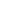 Unter dem Namen SETON EasyExtend wurde ein neues mobiles Gurtband-Absperrsystem auf den Markt gebracht, das einzigartige Eigenschaften und Vorteile für den Einsatz in Innen- und Außenbereichen bietet.Das neuartige und äußerst robuste Absperrsystem wurde von SETON - dem Anbieter für Sicherheit und Kennzeichnungslösungen am Arbeitsplatz - für die Absperrung von Bereichen in Lagerhäusern, Fabriken, Vertriebszentren und Baustellen konzipiert. Das Gurtband ist bis zu 10 Meter stufenlos ausziehbar - weiter als bei den meisten anderen Gurtband-Absperrungen auf dem Markt. Ein spezielles Baukastensystem ermöglicht die Verwendung der Gurtbandkassette mit Gurtpfosten, handelsüblichen Verkehrs-Leitkegeln sowie die Befestigung an Wänden oder magnetischen Oberflächen.Der Gurtpfosten kann in Einzelteile zerlegt und im Sockel verstaut werden. So lässt er sich platzsparend auf kleinem Raum stapeln, leicht transportieren und bei Bedarf schnell aufbauen. SETON EasyExtend kann auf drei verschiedene Arten verwendet werden. Die modularen Pfosten mit Sockel können mit einem oder zwei Absperrbändern verwendet werden, wenn eine imposantere Barriere errichtet werden soll.Nach dem Aufstellen sorgt ein im Sockel integriertes Gewicht für Standfestigkeit. Für zusätzliche Stabilität bei schlechtem Wetter oder auf unebenem Untergrund kann der Sockel zusätzlich mit bis zu 12 Litern Wasser oder Sand befüllt werden.Der Leitkegel-Adapter ermöglicht die Befestigung der Gurtbandkassette auf einem Standard-Verkehrskegel. So können bei Bedarf Kegel anstelle von Pfosten zur Absperrung verwendet werden, z.B. um große Fahrzeuge herum. Außerdem kann das Gurtband auch zur Absperrung zwischen zwei Objekten oder Wänden verwendet werden, ohne dass Pfosten dafür benötigt werden. Ein spezieller SETON EasyExtend Wandhalter ermöglicht die Befestigung der Gurtbandkassette, während das Gurtbandende im Wandclip arretiert wird. Wandhalter- und -clip gibt es zum Verschrauben und als magnetische Ausführung zur temporären Befestigung an Regalen oder Transportfahrzeugen. Das Baukastensystem ermöglicht mit einem einzigen Set vielseitige Absperrungen an verschiedenen Orten, ohne dass ein Unternehmen mehrere Versionen desselben Produktes anschaffen muss. SETON EasyExtend ist mit 2 Gurtbandfarben erhältlich: rot/weiß und schwarz/gelb.Alex Hinton, Product Innovation Manager bei SETON, sagt: "Wir haben eine starke und stabile Barriere entwickelt, die das Problem umgeht, dass viele Einrichtungen mehrere Versionen desselben Produkts kaufen müssen.“Die marktführende Länge von 10 Metern und das einzigartige modulare Design von SETON EasyExtend bedeuten nicht nur, dass es schnell und einfach zu transportieren und zu lagern ist, sondern auch, dass es in einer Vielzahl von Umgebungen eingesetzt werden kann. Von Gurtband-Absperrungen mit Pfosten oder Leitkegeln bis hin zu Wänden - seine Vielseitigkeit ist für Unternehmen äußerst vorteilhaft.Die Tatsache, dass die Absperrpfosten zerlegbar sind und leicht in den Sockel passen, was bei keinem anderen Produkt auf dem Markt möglich ist, bedeutet, dass sie gestapelt und in Regalen oder ordentlich im Kofferraum eines Transporters gelagert werden können. Es bedeutet auch, dass sie viel schneller und sicherer an einen Ort gebracht werden können, um einen bestimmten Bereich abzusperren, was bei einer plötzlichen oder vorübergehenden Gefahr den entscheidenden Unterschied ausmachen kann. Weitere Informationen über das ausziehbare SETON EasyExtend Absperrsystem von SETON finden Sie unter www.seton.de/easyextendwww.seton.at/easyextendwww.seton.ch/easyextendPrisca Rippert  (Marketing Communications Manager DACH), Tel.: +49 61 03 / 75 98 - 823, Fax: +49 61 03 / 75 98 - 844 E-Mail: presse@seton.de